TEXTOS PARA TWITTER1.🚨 Únete al #Roadshow #Latinoamericano de @StartupOle y conecta con corporaciones e inversores españoles/europeos en el evento de #Santiago de #Chile 🇨🇱. ¿Eres capaz de resolver los retos estratégicos definidos por @ACCIONA_CL? 👉 Regístrate en: http://bit.ly/320e1l6[Etiquetar en la imagen: @BancoBci @ACCIONA @startupchile @ProChile  ]2. #StartupOLÉ organiza su 2º #Roadshow para corporaciones e inversores españoles y europeos en #SantiagoDeChile el próximo 25 de nov. ’19 🎉 🎉🔍Buscamos #startups en #Chile 🇨🇱 del sector IT🍎HealthTechArtificial IntelligenceIoTRoboticsBig DataQuantum Computing💵FinTechNext Generation Technologies🏡Infraestructuras Sostenibles 💦Agua♻Energía Renovable👉Participa en el #Roadshow #Latinoamericano de @StartupOle y conoce corporaciones e inversores españoles y europeos 👉Regístrate en: http://bit.ly/320e1l6[Etiquetar en la imagen: @ACCIONA_CL @BancoBci @ACCIONA @startupchile @ProChile  ]3. 🔍Buscamos #startups en #Chile de🏡Infraestructuras Sostenibles💦 Agua♻Energía Renovable  Da solución a soluciones a los retos estratégicos de @ACCIONA_CL👉Regístrate en: http://bit.ly/320e1l6[Etiquetar en la imagen: @BancoBci @ACCIONA @startupchile @ProChile  ]TEXTO PARA FACEBOOK Y LINKEDIN🔊🔊 ¿Eres una Startup de #Chile 🇨🇱 y tu sector es:☑ Minería sostenible☑ Sostenibilidad energética ☑ Servicios de gestión y estabilidad de red ☑ Sistemas de monitorización y gestión en tiempo real ☑ Eficiencia de la operación y mantenimiento ☑Puntos de recarga inteligentes y sostenibles? 🔊🔊 ¿Quieres conectar a las corporaciones e inversores más relevantes del ecosistema de emprendimiento español/europeo? #StartupOle te las presentará en su evento de Santiago de Chile el 25 de noviembre 🚀 de su #Roadshow por #Latinoamérica 🇨🇱 🇦🇷 🇧🇷 🇨🇴 🇲🇽 👉Regístrate en: http://bit.ly/320e1l6y participa en los retos de Innovación de Acciona en Santiago de Chile🇨🇱#StartupOLÉ #LATAMRoadshow #PassionNeverFailsStartup Chile ProChile Banco Bci Enagás Accenture Diario Financiero El Mercurio Las Últimas Noticias Publimetro El Economista Diario EL PAÍS La Vanguardia Diario De Estrategia&NegociosIMAGEN: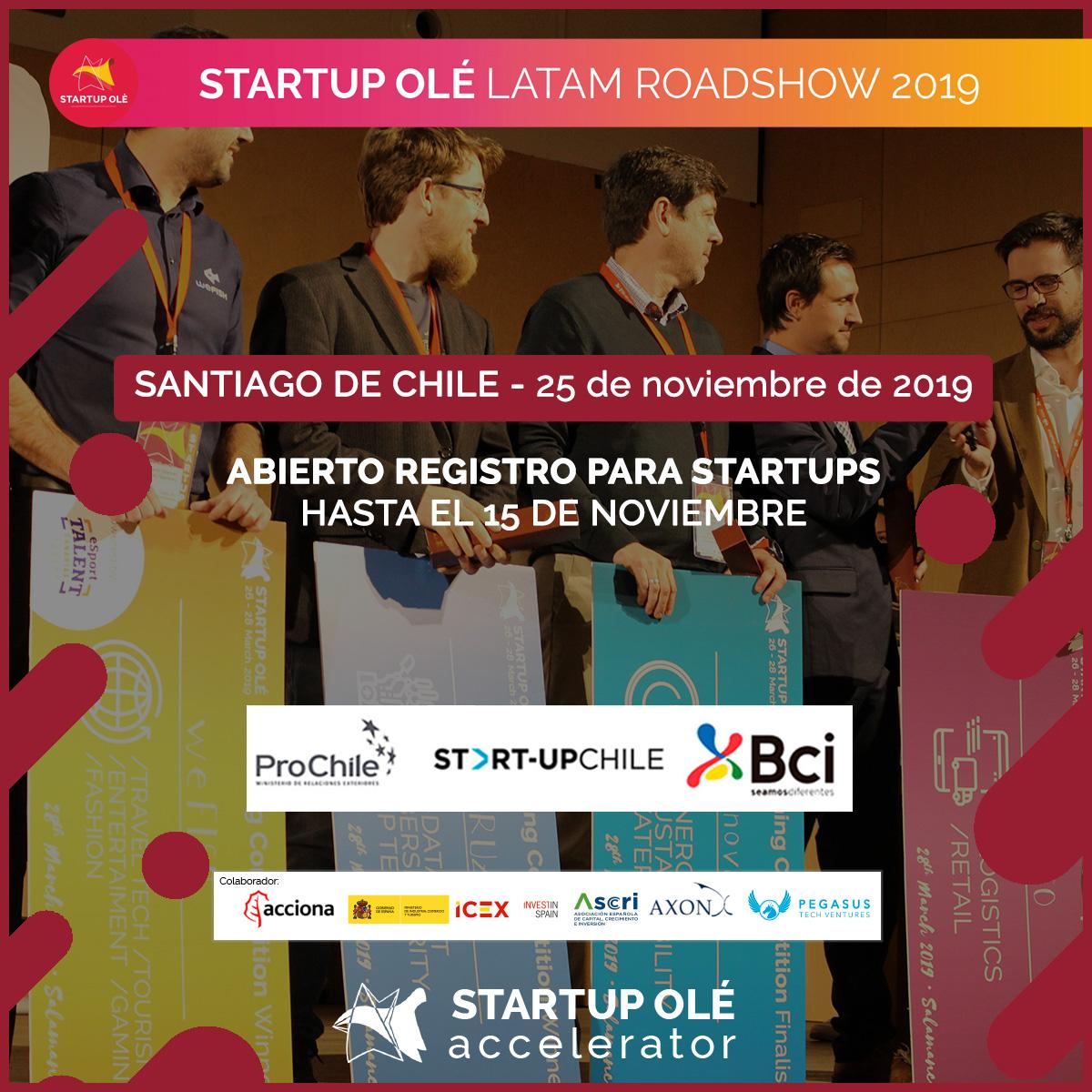 